Министерство транспорта Российской ФедерацииРоссийская академия транспортаФедеральное агентство морского и речного транспортаФедеральное государственное бюджетное образовательное учреждение высшего образованияВолжский государственный университет водного транспортанаучно-практическая конференцияпрофессорско-преподавательского состава,аспирантов, специалистов и студентовПРОБЛЕМЫ ИСПОЛЬЗОВАНИЯ И ИННОВАЦИОННОГО РАЗВИТИЯ ВНУТРЕННИХ ВОДНЫХ ПУТЕЙ В БАССЕЙНАХ ВЕЛИКИХ РЕК«Устойчивое развитие регионов в бассейнах великих рек»Программа27-29 мая 2020 г.Нижний НовгородИздательство ФГБОУ ВО «ВГУВТ»2020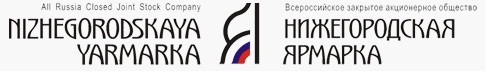 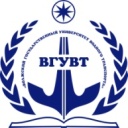 СЕКЦИЯ 5.   Проблемы использования и инновационногоразвития внутренних водных путей в бассейнахвеликих рекПленарные заседанияНаучно-практическая конференция профессорско-преподавательского состава, аспирантов, специалистов и студентов «Проблемы использования и инновационного развития внутренних водных путей в бассейнах великих рек»(заочная)ОглавлениеФормат  60×84 1/16. Гарнитура «Таймс».Ризография. Усл. печ. л. 1,6. Уч.-изд. л. 1,8.Тираж 30 экз. Заказ 520.Издательско-полиграфический комплекс ФГБОУ ВО «ВГУВТ»Пленарное заседание  1Экономическое и правовое регулирование перевозок28 мая, 10.00ФГБОУ ВО «ВГУВТ», ул. Нестерова, 5МодераторПроректор по развитию Пыжова Ж.Ю.СекретарьДомнина О.Л.ДОКЛАДЫ: Стратегические приоритеты инвестирования в российском судостроенииТрухинова О.Л. (ВГУВТ)Обоснование рациональных размеров резервов транспортного грузового флота для обеспечения надежности функционирования транспорта в условиях неопределенностиНовиков А.В.(ВГУВТ)Совершенствование компетентностного подхода в сфере подготовки кадров транспортной отраслиПыжова Ж.Ю., Чернева Р.И. (ВГУВТ)Повышение конкурентоспособности предприятий внутреннего водного транспорта: проблемы и решенияИльющенко И.Г., Болонова Ю.А.(ВГУВТ) Сравнение подходов  по поддержке бизнеса в период кронавирусаДомнина О.Л. (ВГУВТ) Тенденции развития и совершенствования национальной платежной системы Российской ФедерацииМаркова Н.А., Прозоровский К.А.(ВГУВТ)Совершенствование исполнения бюджетов по доходам и расходам органами Федерального казначействаПумбрасова Н.В., Кононова О.Г. (ВГУВТ)Проблемы правового обеспечения государственного портового контроля за судами и плавучими объектами на внутренних водных путях Российской ФедерацииКрепак С.В., Бутченко В.Н.(ВГУВТ)  Пленарное заседание  2Транспортно-логистическое и экологическое обеспечение перевозок28 мая, 13.00ФГБОУ ВО «ВГУВТ», ул. Нестерова, 5МодераторРектор университета Кузьмичев И.К.СекретарьПочекаева О.В.ДОКЛАДЫ: Прогноз русловых деформаций в меандрирующих руслах рек (на примере р. Белая)Ситнов А.Н., Шестова М.В., Воронина Ю.Е. (ВГУВТ)Векторные диаграммы в задачах совершенствования работы гасительных элементов гидросооруженийЛипатов И.В. (ВГУВТ) Методические подходы решения вопросов поддержания безопасных условий судоходства в нижнем бьефе Нижегородского низконапорного гидроузлаСитнов А.Н., Агеев С.О. (ВГУВТ) Инженерная защита окружающей среды в условиях неопределенности объемов утилизации судов на предприятииКочнева И.Б., Мартынов В.А., Рябинин Д.А.,Слободин А.В. (ВГУВТ)  Современное состояние грузовых перевозок в РоссииПочекаев Д.А.,Уртминцев Ю.Н.(ВГУВТ)О продвижении новой магистерской программы по ресурсоэффективной логистикеКостров В.Н., Домнина О.Л., Коршунов Д.А., Ничипорук А.О. (ВГУВТ) Современное состояние туристских перевозок в регионе с использованием различных видов транспортаБояркина Е.С.(ВГУВТ) Пленарное заседание  3Естественные и гуманитарные науки29 мая, 10.00ФГБОУ ВО «ВГУВТ», ул. Нестерова, 5МодераторПроректор по УМР Крайнова В.В.СекретарьТиховодова А.В.ДОКЛАДЫ: Применение технологий виртуальной и дополненной реальности при обучении плавсоставаКлимашов В.Ю.,  Емельянов А.А.,  Боровилов А.О., Двенахов В.В. (ВГУВТ)Межпредметные связи в преподавании гуманитарных дисциплин в техническом вузеАрхипова Н.Е. (ВГУВТ)Принципы образования и научная картина мираДумаревский Д.Б.(ВГУВТ) Опыт использования дистанционных технологий при проведении экзаменаГаврилова Т.И. (ВГУВТ)О первом опыте дистанционного  обученияЛебедева С.В (ВГУВТ)Методический комплекс контроля качества освоения изучаемых дисциплин с использованием современных компьютерных технологийЦветкова Е.В.(ВГУВТ) Подготовка научно-педагогических кадров для отрасли: проблемы и перспективы развитияКорнев А.Б., Румянцев С.С., Уртминцев Ю.Н. (ВГУВТ) Дистанционное обучение иностранному языку в вузе: возможности и проблемыВолкова В.В.(ВГУВТ) Пленарное заседание  4Техническая эксплуатация флота29 мая, 13.00ФГБОУ ВО «ВГУВТ», ул. Нестерова, 5МодераторПроректор по научной работе Корнев А.Б.СекретарьЧерепкова Е.А.ДОКЛАДЫ: Предложения по корректировке Правил РРР для грузовых комбинированных судовКочнев Ю.А., Роннов Е.П. (ВГУВТ), Гуляев И.А. (ФАУ «Российский Речной Регистр») Направления совершенствования судовых станций приготовления питьевой воды в условиях переменного состава исходной водыМизгирев Д.С. (ВГУВТ) Концепция дистанционного мониторинга системы промышленной безопасности опасных производственных объектовЯблоков А.С., Смирнова Е.И. (ВГУВТ) Дизель-генераторная электростанция переменной частоты вращения с буферным накопителем энергииХватов О.С., Кобяков Д.С., Юрлов М.Е. (ВГУВТ) Проблемы внедрения гибких производственных систем в единичных и мелкосерийных производствахАрсентьеваТ. М., Бурмистров Е.Г. (ВГУВТ)  Основные проблемы, возникающие при внедрении автоматизированных систем управления проектами на отечественных предприятиях судостроения на примере ООО «Бельский судостроительный завод» г. БлаговещенскОсипов О.Н., Михеева Т.А (ВГУВТ)Определение причин аварийного схода гребных винтов в процессе эксплуатации судовМатвеев Ю.И., Валиулин С.Н., Храмов М.Ю.(ВГУВТ)Секция 1Технические и экологические аспекты эксплуатации флота, водных путей и гидросооруженийРуководителид. т. н., проф. Наумов В.С.д. ф.-м. н., проф. Ермаков С.А.СекретарьКочнева И.Б.ДОКЛАДЫ:Инженерно-экологические задачи реализации программы по утилизации судов в рамках федерального проекта «Оздоровление Волги»Наумов В.С., Кочнева И.Б.(ВГУВТ)Оценка воздействия на водный компонент окружающей среды при длительном отстое судовМясникова И.Б., Кочнева И.Б. (ВГУВТ) Анализ требований Полярного кодекса по охране окружающей среды Северного морского путиПинаева О.М., Пластинин А.Е. (ВГУВТ)  Применение концепции чистого производства при утилизации судовНаумов В.С., Полянина И.Н., Советкина С.А.,Золкина В.П. (ВГУВТ)Оценка влияния температуры воды на массу утонувшего нефтепродукта при разливах нефти на внутренних водных путях Каленков А.Н., Ивлеев Г.В., Родина Н.С. (ВГУВТ),  Ташимов Б.М. (ФГУП «Росморпорт)Оценка влияния различных факторов на массу утонувшего нефтепродукта для протяженного во времени источника разлива нефти на внутренних водных путяхКаленков А.Н., Родина Н.С., Зырянов К.А., Воробьева Ю.А. (ВГУВТ)  Оценка распределения транспортных происшествий с участием судов в республике ТатарстанБатанина Е.А. (ВГУВТОценка воздействия разливов нефти на экологически чувствительные районы в Печорском бассейнеШматкова Е. Ю., Пластинин А.Е., Балденков А.П., Бородин А.Н. (ВГУВТ)  Оценка сопротивления современных глиссирующих маломерных судовЛукина Е.А., Самосюк А.И., Лискович Е.Е., Кропова Н.В.(ВГУВТ)  Изменение гидроэкологических показателей прибрежных участков рек в черте г. Нижний Новгород - природные факторы или диффузное загрязнение?Смирнова М.В., Чемашкина А.Ю. (ВГУВТИсследование процессов загрязнения и самоочищения малых рек на примере р. Велетьма Нижегородской областиСмирнова М.В., Батанина А.И. (ВГУВТ)  Оценка эксплуатационных качеств экраноплановЧебан Е.Ю., ЛучковА.Н.(ВГУВТ) Натурные подспутниковые наблюдения полосовых пенных структур, связанных особенностями течений в акватории Горьковского водохранилищаКапустин И.А., Вострякова Д.В.,  Мольков А.А., Даниличева О.А., Лещев Г.В., Ермаков С.А. (ИПФ РАН, ВГУВТ) Исследование возможностей радиолокационного обнаружения областей выхода газа на поверхности водоемовСмирнова М.В., Капустин И.А., Ермошкин А.В.  (ИПФ РАН, ВГУВТ) Исследование взаимодействия винто-рулевых колонок друг с другомПузанков Р. А (ВГУВТ) Экосберегающие технологии при перегрузке угля в портуЗахаров Г. И., Скорюпина Л.С., Чабанов Е. А. (Пермский филиал ВГУВТ)Секция 2Вопросы развития и совершенствования флотаРуководители– д.т.н., проф. Роннов Е.П.,.-  к.т.н., проф. Гирин С.Н.Секретарь– доц. Кочнев Ю.А.Подсекция 1Проектирование и технология постройки судов ДОКЛАДЫ:Анализ и обоснование перспективных направлений развития скоростного флотаРоннов Е.П.,Любимов В.И.,Барышев В.И.(ВГУВТ)  (СК «Элиен»)Кормовая оконечность несамоходного судна (техническая идея)Кеслер А.А.(ВГУВТ) Прогнозирование сопротивления движению грузовых комбинированных судов в задаче их оптимизацииКочнев Ю.А.(ВГУВТ), Гуляев И.А.(ФАУ «Российский Речной Регистр»)Анализ ходкости скоростных тримарановКорепанов А., Роннов Е.П.(ВГУВТ)Применение интерполяционного метода при разработке теоретического чертежа буксираДавыдова С. В., АндрияновИ. В. (ВГУВТ»)  Исследование обобщенной модели  архитектурно-конструктивного типа  самоходнго землесосаДавыдоваС. В.,МясниковА.А. (ВГУВТ) Анализ существующих типов землесосных снарядов и их назначениеОбухов И.А., Михеева Т.А.(ВГУВТ)  Применение метода многокритериального сравнения альтернативных вариантов для обоснования выбора изоляции внутренних помещений плавучего ресторанаСтепанова А.А., Михеева Т.А.(ВГУВТ) Исследование долговечности полимер-композитных покрытий при действии статических напряжений и постоянной температуры Бурмистров Е.Г., Бурмистрова А.Е.(ВГУВТ) Роботизированнаядефектация корпусов судовЗяблов О.К., Кочнев Ю.А.(ВГУВТ)  Перспективы применения наукоемких технологий при ремонте корпусов нефтеналивных судовАждер А.В., Зяблов О.К.(ВГУВТ)  Оптимизация величины дедвейта судна-снабженца плавучих буровых установокПарфирова ЕГ. (ВГУВТ)Определение водоизмещения и главных размерений судов-сборщиков отходовс различными технико-эксплуатационными характеристикамиДмитриева М.С., Васькин С.В.(ВГУВТ) Экскурс в историю строительства подводного флота на заводе «Красное Сормово»: инфраструктурный аспектМордовченков Н.В. (ФГБОУ ВО «НГИЭУ») Будущее водного транспортаКудрин А.С., Леонтьев А.О., Скорюпина Л.С. (Пермский филиал ВГУВТ)Подсекция 2 Теории конструирования инженерных сооружений» Сравнительный анализ требований Российского морского регистрасудоходства и Российского Речного Регистра к конструкции и прочности судов наподводных крыльяхГирин С.Н.  (ВГУВТ) Анализ корпусных конструкций современных грузовых судов-представителейБорисов А.М.(ВГУВТ)                           Исследование влияния поперечной нагрузки на величину критической сжимающей силы сжато-изогнутого стержня с использованием системы ANSYSГорохова М.В., Шоркина И.Н.(ВГУВТ) Опыт преподавания графических дисциплин в рамках системы MOODLEНовиков С.П. (ВГУВТ) г. Н. Новгород                           Рецензирование учебных работ в режиме дистанционного процессаЗапорожцева Н.И. (ВГУВТ) Секция 3Водные пути, порты и гидротехнические сооруженияРуководитель- д. т. н., проф. Ситнов А.Н.Секретарь- к.т.н., доц.  Мильцын Д.А.ДОКЛАДЫ:Технологические особенности расчистки русла р. Тёша в Арзамасском районе Нижегородской областиГоголев А.Е., Матюгин М.А. (ВГУВТ)Способ восстановления статистического ряда гидрологической характеристики для решения инженерных задач в условиях недостатка информации по гидропостуСитнов А.Н., Кочкурова Н.В.(ВГУВТ)Особенности проектирования площадки размещения береговой инфраструктуры плавучей заправочной станции в условиях водохранилищаМильцын Д.А., Решетников М.А..(ВГУВТ) Особенности разработки пойменных карьеров НСМ в меандрирующих руслах рек (на примере р. БелаяСитнов А.Н., Шестова М.В., Воронина Ю.Е.. (ВГУВТ) Существующие системы координат в геодезии и методы их преобразованияШестова М.В., Завьялов В.А.(ВГУВТ) Проблемы речных портов и пути их решенияЕвдокимова М.А., Чабанова Е.В. (Пермский филиал ВГУВТ)Секция 4Эксплуатация и ремонт транспортно-технологических машин и судового оборудованияРуководитель- д. ф.-м. н., проф. Волков И.А.- д.т.н., доц. Мизгирев Д.С.Секретарь- Маркова М.Т.ДОКЛАДЫ:Анализ технических решений судовых систем питьевой водыМизгирев Д.С., Гурьянов Н.М. (ВГУВТ) Сравнительный анализ систем обработки судовой балластной водыМизгирев Д.С. (ВГУВТ), Шляхтин Д.Е.(ООО НПЦ «Анод»)Технологии обработки воздуха на судах и конструкции систем вентиляцииМизгирев Д.С., Борисов М.А.(ВГУВТ) Кавитационное изнашивание материалов в судовых условияхМизгирев Д.С., Власов Д.В., Власов В.Н.(ВГУВТ) Технология очистки сточных вод на пассажирских судахВанцев В.В.(ВГУВТ) Особенности проектирования судовых систем вентиляцииВласов В.Н., Мизгирев Д.С.(ВГУВТ) Влияние вида деформации на процесс образования мартенсита в стали 23Х15Н7М2Глебов В.В., Репин Ф.Ф.(ВГУВТ), Федотова Н.В.(НГПУ им. К. Минина)Усталостная долговечность аустенитной азотсодержащей стали типа 05Х22АГ14Н7МГлебов В.В., Блинов В.М., Репин Ф.Ф.(ВГУВТ) «У истоков водного образования» к 90-летию ВГУВТРепин Ф.Ф.(ВГУВТ) «Речная столица Поволжья» к 800-летию г. Нижнего НовгородаРепин Ф.Ф., Глебов В.В.(ВГУВТ) Оптимизация конструкции траверсы грузоподъемностью 160 тонн для подъема шлюзовых ворот на основе анализа напряженно-деформированного состояния металлоконструкцииЯблоков А.С., Борунов С.А., Девин А.Д., Шутов В.В.(ВГУВТ) Оценка усталостной долговечности грузовой тележки контейнерного перегружателяЯблоков А.С., Борунов С.А., Девин А.Д., Шутов В.В.(ВГУВТ) Реконструкция устройства спредера козлового контейнерного перегружателя по результатам конечно-элементного анализаБорунов С.А., Девин А.Д., Шутов В.В.(ВГУВТОбоснование безопасности реконструкции площадки контргруза гидравлического портального кранаЯблоков А.С., Зотин А.В (ВГУВТ) Устройство для обеспыливания сыпучих материаловАдамов Е.И.(ВГУВТ) Повышение эффективности работы гидропривода механизма подъема стрелового грейферного кранаНикитаев И.В., Зименков Д.О.(ВГУВТ) Информационная модель детали в системах поддержки принятия решений ТОИР Давыдов Е.А. (ВГУВТ)Секция 5Эксплуатация судовых энергетических установокРуководитель- д.т.н., проф. Матвеев Ю.И.Секретарь- Короткова А.И.ДОКЛАДЫ:Продление срока службы судовых моторных маселМатвеев Ю.И., Храмов М.Ю.(ВГУВТ) Повышение эффективности топливоиспользования судового энергетического оборудованияМатвеев Ю.И., Храмов М.Ю., Троицкий А.В.(ВГУВТ) Модернизация системы топливоподготовки при переводе судовых дизелей на газомоторное топливоЛаптев Н.А., Матвеев Ю. И.(ВГУВТ) Современные способы очистки балластных водМатвеев Ю.И., Храмов М.Ю.(ВГУВТ) Особенности новых конструкций конических гидрогрохотовАрефьев Н.Н.(ВГУВТ) Влияние коэффициента избытка воздуха на эффективность судовой котельной установки при работе на водотопливной эмульсииЧичурин А.Г., Шураев О.П.(ВГУВТ) Сравнительная оценка тепловой эффективности судовой котельной установки для различных сортов топливаЧичурин А.Г.,  Шураев О.П.(ВГУВТ) Оценка возможности обезвоживания мазута путем перегрева содержащейся в нем водыЧичурин А.Г., Шураев О.П.(ВГУВТ) Конструкции оснастки для измерения крутящего моментаНовосельцев М.Н.,  Шураев О.П., Чичурин А.Г., Ильичев А.Ю., Фирсов А.А.(ВГУВТ) Анализ характеристики тепловыделения при работе дизеля на микрогетерогенной  водотопливной эмульсииАндрющенко С.П., Калашников  С.А., Титов С.В., Юр Г.С. (СГУВТ)Актуальные проблемы топливоиспользования на судахТроицкий А.В.(ВГУВТ) Проблемы повышения квалификации судовых механиков в форме дистанционного обученияТроицкий А.В.(ВГУВТ) Модернизация системы охлаждения двигателя SKODA 6L275PN грузового теплохода проекта 21-89Салахов И. Р., Котов И. В. (Казанский филиал ФГБОУ ВО ВГУВТ)Секция 6Электрооборудование объектов водного транспортаРуководитель- д. т. н., проф. Хватов О.С.Секретарь- к.т.н., доц. Попов С.В..ДОКЛАДЫ:Математическая модель дизель-генераторной электростанции переменной частоты вращения на основе машины двойного питанияХватов О.С., Тарпанов И.А., Марков Д.К.(ВГУВТ) Анализ выходного напряжения бестрансформаторного непосредственного преобразователя частоты при изменении частоты эталонного сигналаСугаков В.Г., Варламов Н.С. (ВГУВТ)Исследование переходных процессов в системах регулирования возбуждения судовых синхронных генераторов с внешней форсировкой при пуске АДКЗСугаков В.Г., Тощев А.А., Зобов Л.В.(ВГУВТ)Математическое описание системы управления для дизель-генератора с изменяемой частотой вращенияКоробко Г.И., Шилов М.П.(ВГУВТ)Особенности выбора устройства плавного пуска с учетом механических характеристик приводаБурда Е.М., Попов С.В.(ВГУВТ) Особенности применения судового электрооборудованияПопов С.В., Гуляев В.В., Бурмакин О.А., Малышев Ю.С.(ВГУВТ) Модель для исследования параллельной работы генераторов с регуляторами на базе нечеткой логики в системе двойного рода токаБурмакин О.А., Попов С.В., Малышев Ю.С.(ВГУВТ) Модель синхронного генератора с регулятором на базе нечеткой логики в среде MatlabБурмакин О.А., Попов С.В., Малышев Ю.С.(ВГУВТ)Имитационная модель исследовательской установки для изучения систем двойного рода токаМалышев Ю.С., Бурмакин О.А., Попов С.В., Кузык В.В.(ВГУВТ) Гармонический анализ выходного напряжения трехфазного тиристорного регулятора при продольном регулированииКралин А.А.(ВГУВТ) Математическая модель дизель-генераторной электростанции переменной частоты вращения на основе машины двойного питанияХватов О.С., Тарпанов И.А., Марков Д.К.(ВГУВТ) Анализ выходного напряжения бестрансформаторного непосредственного преобразователя частоты при изменении частоты эталонного сигналаСугаков В.Г., Варламов Н.С. (ВГУВТ)Исследование переходных процессов в системах регулирования возбуждения судовых синхронных генераторов с внешней форсировкой при пуске АДКЗСугаков В.Г., Тощев А.А., Зобов Л.В.(ВГУВТ)Математическое описание системы управления для дизель-генератора с изменяемой частотой вращенияКоробко Г.И., Шилов М.П.(ВГУВТ)Особенности выбора устройства плавного пуска с учетом механических характеристик приводаБурда Е.М., Попов С.В.(ВГУВТ) Особенности применения судового электрооборудованияПопов С.В., Гуляев В.В., Бурмакин О.А., Малышев Ю.С.(ВГУВТ) Модель для исследования параллельной работы генераторов с регуляторами на базе нечеткой логики в системе двойного рода токаБурмакин О.А., Попов С.В., Малышев Ю.С.(ВГУВТ) Модель синхронного генератора с регулятором на базе нечеткой логики в среде MatlabБурмакин О.А., Попов С.В., Малышев Ю.С.(ВГУВТ)Имитационная модель исследовательской установки для изучения систем двойного рода токаМалышев Ю.С., Бурмакин О.А., Попов С.В., Кузык В.В.(ВГУВТ) Гармонический анализ выходного напряжения трехфазного тиристорного регулятора при продольном регулированииКралин А.А.(ВГУВТ) Секция 7Математическое моделирование конкретных динамических системРуководитель- д.ф.-м.н., проф. Белых В.Н.Секретарь- Матвеичева М.К.ДОКЛАДЫ:Новый взгляд на многомерное отображение ЭноБелых В.Н., Барабаш Н.В.  (ВГУВТ, ННГУ), Гречко Д.А., Мордвинкина И.А. (ВГУВТ)  Нестационарные аттракторы в мигающих системах Лоренца и Хиндмарш-РоузБелых В.Н., Барабаш Н.В. (ВГУВТ, ННГУ) Нестационарные сингулярно-гиперболические аттракторы неавтономных двумерных отображенийБарабаш Н.В. (ВГУВТ, ННГУ)Хаотическая динамика многомерного отображения с периодической нелинейностьюГречко Д.А.(ВГУВТ)  Моделирование возмущения химического баланса атмосферы при инициации спрайта в дневных условияхЕвтушенко А.А.(ВГУВТ)  Гомоклинические и гетероклинические орбиты в нелинейных системах третьего порядкаКиняпина М.С.(ВГУВТ)Нелинейное взаимодействие в слабонеоднородной среде (асимптотическое приближение)Урусова Н.А.(ВГУВТ)  Секция 8Информационные технологии, системы управления и телекоммуникацииРуководитель- д.т.н., проф. Федосенко Ю.С.Секретарь- к.т.н., доц. Логинов В.И.ДОКЛАДЫ:Принципы моделирования прогнозной траектории в системе поддержки принятия решений судоводителем при управлении движением судна по курсуГалеев Р.Э. (АО «ВОЛГА-ФЛОТ»), Соловьев А.В. (ВГУВТ,Верхне-Волжский филиал РРР), Федосенко Ю.С.(ВГУВТ)Анализ диаграмм статической остойчивости в автоматизированной системе поддержки принятия решений об использовании спасательных средств при угрозе гибели речного водоизмещающего суднаВаляев А.В., Лукина Е.А., Федосенко Ю.С. (ВГУВТ)О подходах и методах автоматического распознавания судоходной обстановки на внутренних водных путяхПавлов С.В., Митрошина А.С., Федосенко Ю.С.(ВГУВТ)Принципы адаптивного и оптимального управления судовой энергетической установкой при движении по внутренним водным путямКамаев Н.В.(ВГУВТ, ООО «Гидротермаль)Применение метода концептуального проектирования в разработке интегрированной системы управления электропотреблением на суднеГлушков С.В. (ВГУВТ), Плехов А.С. (НГТУ им. Р.Е Алексеева), Соловьев А.В.(ВГУВТ,  Верхне-Волжский филиал РРР), Федосенко Ю.С.(ВГУВТ)Перспективы применения гиротроновтерагерцового диапазона частот для передачи данныхЦветков А.И. (ВГУВТ, ФИЦ ИПФ РАН), Фокин А.П. (ФИЦ ИПФ РАН), Седов А.С. (ФИЦ ИПФ РАН)Цифровое моделирование и исследование электрофизических свойств углекомпозитных дипольных антеннБеляев Г.Р.(ВГУВТПостановка задачи анализа растровых изображений на предмет оценки степени их визуальной достоверностиБоровилов А.О. (ВГУВТ)Оценка перспектив использования высокоскоростных SSD накопителей в качестве оперативной памяти при решении вычислительно сложных задач дискретной оптимизацииРезников М.Б., Федосенко Ю.С.(ВГУВТ)  Методы кодирования информации для аппаратуры передачи конфиденциальных данныхКлючев А.Г., Логинов В.И., Федосенко Ю.С.(ВГУВТ)  Классификация потоковыхданнЛомакина Л.С., Субботин А.Н. (НГТУ им. Р.Е. Алексеева)Модели согласования расписаний обслуживания потока независимых активных объектов с учетом индивидуальных предпочтенийФедосенко Ю.С., Вавилов А.В. Дуничкина Н.А.(ВГУВТ)Моделирование как инструмент оперативного планирования на предприятииМишин В.К.(ВГУВТ),  Мишина Д.А.ННГУ им. Н.И. Лобачевского)Модели и оптимизационные постановки задач доформирования пакетов объектовФедосенко Ю.С., Хандурин Д.А., Шеянов А.В.(ВГУВТ)Модели и оптимизационные постановки задач двухстадийного обслуживания потока объектовУльянов К.С., Федосенко Ю.С., Пудов А.С.(ВГУВТ)  Повышение точности определение положения навигационных космических аппаратов в ближнем космосе методом РСДБДвенахов В.В.(ВГУВТ)  Модельное проектирование судовой системы управления электропотреблениемГлушков С.В. (ВГУВТ), Плехов А.С. (НГТУ им. Р.Е Алексеева), Федосенко Ю.С. (ВГУВТ)  Оценка связи корпусных характеристик речного водоизмещающего судна с его динамическими особенностямиЧернышев А.В.,  (НГТУ им. Р.Е Алексеева), Чиркова М.М.(ВГУВТ)  Секция 9РадиоэлектроникаРуководитель- д. т. н., проф. Плющаев В.И.Секретарь- к.т.н., доц. Перевезенцев С.В.ДОКЛАДЫ:Постановка натурного эксперимента по исследованию нелинейных преобразований сигналов в аналоговых радиотехнических цепяхМешков А.С., Гордяскина Т.В.(ВГУВТ) Исследование нелинейных аналоговых радиотехнических цепей (амплитудных модуляторов) в программном пакете MathcadМельников М.А.,Гордяскина Т.В.(ВГУВТ) Исследование нелинейных аналоговых радиотехнических цепей (амплитудных детекторов) в программном пакете MathcadВолостнов А.Л., Гордяскина Т.В.(ВГУВТ) Исследование аналогового радиотехнического канала связи в программном пакете MathcadВолков В. В., Гордяскина Т.В.(ВГУВТ) Постановка натурного эксперимента по синтезу приемо-передающих устройств на аппаратно-программном комплексе DSK-5510Гордяскина Т.В., Грошева Л.С.(ВГУВТ) Техническая диагностика РЭС. Внедрение в учебный процесс цифровых измерительных средств фирмы «Актаком»Мартынов Н.С.,Панков Е.А., Гордяскина Т.В. (ВГУВТ) Разработка навигационных интеллектуальных Датчиков на аппаратно-программной платформе ArduinoБазылев В.А.,Бычков В.Я.,Мартынов Н.С.,Панков Е.А.,Гордяскина Т.В.,Перевезенцев С.В.(ВГУВТ) Исследование возможности использования лазерных дальномеров в качестве датчиков определения дальности для швартовки судовБазылев А.В., Перевезенцев С.В(ВГУВТ) Исследование управляемости судна с колесным движительно-рулевым комплексом при внешних воздействияхБычков В.Я. Плющаев В.И.(ВГУВТ)Цифровая система обеспечения навигационной и метрологической информацией  судов речного флотаБазылев А.В. Плющаев В.И. (ВГУВТ)Разработка интеллектуальных датчиков для испытательного стенда судовых ДВСАбрамов В.И.,Иванов Н.С., Шураев О.П., Перевезенцев С.В. (ВГУВТ)Аппаратно-программный комплекс для автоматической швартовки судовБазылев А.В., Бычков В.Я., Перевезенцев С.В., Плющаев В.И. (ВГУВТ)Разработка лабораторного стенда на базе контроллеров ОВЕНТарасов А., Мерзляков В.И., Перевезенцев С.В. (ВГУВТ)Судовая локальная сеть на основе магистрального оптического канала с использованием резервируемого кольца TurboRingМерзляков В.И. (ВГУВТ)Секция 10ФизикаРуководитель- д.ф.-м.н., проф.Мясников Е.Н.Секретарь- к.т.н. доц. Бубнов Е.Я.ДОКЛАДЫ:Эффект Пойнтинга-Робертсона в курсе АстрофизикаБеленов А.Ф. (НИРО Н)Динамика процесса кавитацииВласов В.Н., Власов Д.В., Мизгирев Д.С.(ВГУВТ) Моделирование электромагнитного излучения молнии высоковольтным 
импульсным генератором ГИН500Выборнов Ф.И. (ВГУВТ), Котик Д.С., Ройзен А. М (НИРФИ ННГУ)Измерение максимально наблюдаемых частот Е и Es слоев ионосферы ЛЧМ 
ионозондом на субавроральных трассахВыборнов Ф.И., Усанов В.А.(ВГУВТ) Особенности трансформации широкополосных акустических волн в сейсмическиеБубнов Е.Я. (ВГУВТ)Волны какой субстанции описывает волновая функция в квантовой механике?Лунин Н.В.(ВГУВТ) Исследование влияния анизотропной проводимости материала на параметры волноводных антеннБеляев Г.Р., Дугин. Н.А.(ВГУВТ) Дрейфовые магнитогидродинамические волны в плазме верхней ионосферыЗаборонкова Т.М. (НГТУ им.Р.Е. Алексеева), Мясников Е.Н. (ВГУВТ)Открытия в астрономии Э.Хаббла и космический телескоп им. ХабблаЗасыпкина Е.Ю.(Нижегородский планетарий) Мелкомасштабная и временная изменчивость кавитационных порогов морской воды в экваториальной части Тихого океанаМельников Н.П., Мельников А. Н. (ВГУВТ)Секция 11Управление транспортно-логистическими системами и безопасностью на транспортеРуководитель- д.ю.н., проф. Бутченко В.Н.- д. э. н., проф. Костров В.Н.- д.т.н., проф. Клементьев А.Н.- д.т.н., проф. Уртминцев Ю.Н.Секретарь- к. э. н. Коршунов Д.А.Подсекция 1ДОКЛАДЫ:Экономико-математическая модель оптимизации плана использования флотав конечный период навигацииАльпидовский А.Д.(ВГУВТ)Перспективы развития  скоростных пассажирских перевозок в Нижегородской областиЗаварзин В.Г., Бажутова Е.С.(ВГУВТ)Автоматизация разработки плана подачи судов под загрузку (в составе учебного виртуального комплекса)Кувшинова В.А., Уртминцев Ю.Н., Фирсов В.В (ВГУВТ) Обоснование субсидий и компенсаций расходов при организации пассажирских перевозок скоростным флотомЛисин А.А.(ВГУВТ)Допустимый уровень неопределенности ходовой операции в оперативном управленииПлатов Ю.И. (ВГУВТ), Платов А.Ю.(ННГАСУ)  Метод оценки погрешности нормирования ходового времени речных судовПлатов Ю.И. (ВГУВТ), Платов А.Ю. (ННГАСУ)Анализ применимости методов пересчёта с прототипа для определения сопротивления воды речных грузовых судовПлатов А.Ю. (ННГАСУ),Васильева О.Ю.(ВГУВТ)  Проблемы транспортного использования малых рекСергеев С.Н.(ФБУ «Администрация «Камводпуть»)Некоторые аспекты выбора скорости движения судов в оперативных условияхТабунщикова В.А., Уртминцев Ю.Н. (ВГУВТ)Производительность труда на транспортных предприятияхМареева Е.О., Палажова А.А., Железнова Н.В. (ВГУВТ)Подсекция 2Динамическое моделирование и оптимизация транспортно-логистических процессов как основа обучения по магистерской программе «Ресурсоэффективная производственная логистика»Ничипорук А.О., Коршунов Д.А.(ВГУВТ) Речные порты Росси в условиях нового технологического уклада и цифровизацииКоршунов Д.А.(ВГУВТ) Сравнительный анализ специфики деятельности зарубежных и отечественных речных портовых комплексовКоршунов Д.А., Гончарова Н.В.(ВГУВТ)Роль речных портов в системе международных контейнерных перевозокГончарова Н.В.(ВГУВТ) Направления повышения эффективности работы флота при транспортировке грузов на небольшие расстоянияНюркин С.И., Нюркина Э.Е.(ВГУВТ)Инновационные пути развития поставок нерудных строительных материалов на внутреннем водном транспортеКостров В.Н., Телегин А.И., Ничипорук А.О. (ВГУВТ)Маркетинговое исследование пассажирских перевозок на водном транспорте в ПФОСмирнова И.П., Мистюкова Е.А.(ВГУВТ) Направления совершенствования организации туристических перевозок всудоходной компанииСмирнова И.П., Леонова С. О.(ВГУВТ) Характеристика и состояние участка водного пути Нижний Новгород -Санкт -ПетербургСмирнова И.П., Втюрина Л.А. (ВГУВТ)Проблемы транспортного обеспечения в туризме в условиях вспышки эпидемии коронавируса в миреСмирнова И.П. (ВГУВТ)Анализ проблем перевозок пассажиров скоростным флотомШалаева Ж.Ю., Домнина О.Л.(ВГУВТ) Анализ существующих подходов к оценке эффективности транспортных средствСпицина А., Домнина О.Л. (ВГУВТ) Технологические аспекты развития водного транспортаИзюмова Е., Костров В.Н.(ВГУВТ) Технологические и экономические аспекты повышения пропускной способности судоходного канала (на материалах ФБК «Администрация Волго-Донского бассейна внутренних водных путей»)Колотухина Е., Костров В.Н.(ВГУВТ) Особенности и проблемы организации доставки металла и металлолома с участием речного транспортаФилиппова П.(ВГУВТОтечественный и зарубежный опыт использования судов инновационного типа для грузовых и пассажирских перевозокаКолосов А.А.(ВГУВТ) Методические аспекты определения оптимального расположения комбинированного терминала с учетом состояния транспортной инфраструктурыМатвеев А.П. (ВГУВТ)Обоснование технологических параметров современных речных контейнерных терминаловНаседкина Е.С. (ВГУВТ)Особенности взаимодействия железнодорожного транспорта с обслуживающим его автомобильным транспортом (на примере  ООО «Ресурс Транс»)Цверов В.В., Акопян Л.К.(ВГУВТ) Применение метода моделирования в реализации транспортно-логистического обеспечения лесных проектовГуйвик-Клёнова К.А. (Каспийский институт морского и речного транспорта им. Ф.М. Апраксина, ВГУВТ)Особенности плавания по Волго-Каспийскому морскому судоходному каналу и северной части каспийского моря в период зимней навигацииОрлов Р.С. (Каспийский институт морского и речного транспорта им. Ф.М. Апраксина, ВГУВТ)Секция 12Экономика и управление территориально-транспортными комплексамиРуководитель- к. т.н., доц. Иванов В.М.Секретарь- к.э.н. доц. Ильющенко И.Г.ДОКЛАДЫ:Риски предприятий водного транспортаИванов В.М., Трошин А.С.(ВГУВТ), Трошин С.А.(ПАО СК "Росгос-страх")Совершенствование закупочной деятельности на отечественных предприятияхртаИльющенко И.Г., Кораблева А.С.(ВГУВТ) Опыт и мировые тенденции развития зарубежных стран в сфере автомобильного, железнодорожного и речного сообщенияНовикова Т.Е., Баранцев К.П.(ВГУВТ)Совершенствование организации работы транспорта в логистической системе компании «Совфрахт-НН»Новиков А.В.,Гольдяева К.А.(ВГУВТ) Развитие комплексного обслуживания грузовладельцев как перспективное направление повышения конкурентности речного портаНюркин О.С., Нюркин С.И.(ВГУВТ)Речные пассажирские перевозки: проблемы и барьеры развитияИванов В.М., Репина Д.А. (ВГУВТ)Аспекты влияния автомобильного транспорта на обществоНовиков А.В., Глухов К.Е. (ВГУВТ) Региональный рынок легковых автомобилей: текущее состояние и перспективы развитияИльющенко И.Г., Холодилов И.А.(ВГУВТ) Уровень жизни и производительность труда: анализ и взаимосвязиЧернева Р.И., Петров А.И. (ВГУВТ) Установление равнонапряженных норм как условие роста производительности труда на предприятиях (транспорта)Чернева Р.И., Кувшинова Е.А.(ВГУВТ) Концепция кросс-докинга и перспективы ее использования в РоссииИванов В.М., Кербникова М.А. (ВГУВТ)Оптимизация управления персоналом в рамках перехода на цифровую экономику судоремонтно–судостроительного предприятия (на примере ПАО «ССК»)Новиков А.В., Соловьев Е.В. (ВГУВТ)Мотивация персонала: роль и влияние на результаты деятельности транспортной компанииНовикова Т.Е., Соловьева А.А. (ВГУВТ)Современные проблемы безработицы в мире и РоссииЧернева Р.И., Южаков С.К. (ВГУВТ)Развитие транспортной инфраструктуры в регионах Сибири и Дальнего ВостокаНовиков А.В., Пак В.Л., Тимохина С.Э. (ВГУВТ)Влияние эскроу-счетов на доступность жилья, а также уровень и качество жизни населенияЧернева Р.И., Раскова Н. Е. (ВГУВТ)Зарубежный и отечественный опыт использования авиатакси: проблемы и перспективыНовиков А.В., Запалов И.Н. (ВГУВТ)Основные направления государственной поддержки малого бизнеса в Нижегородской областиЛыкова Е.С., Фуфлыгина Н.А. (ВГУВТ)Закон экономии рабочего времени и рост производительности трудаЧернева Р.И.(ВГУВТ)Секция 13Финансовые и учетно-аналитические проблемы современной экономики Руководитель- к.э.н., проф. Сивоволов Н.В. Секретарь- к.э.н. доц. Маркова Н.А.ДОКЛАДЫ:Особенности налогообложения судоходного бизнесаКрайнова В.В. (ВГУВТ)Развитие методики выбора проекта судна на примере круизных судовТрухинова О.Л. (ВГУВТ) Оценка экономического влияния процесса освоения шельфовых месторождений Россиина судостроительную промышленностьТрухинова О.Л.(ВГУВТ) Особенности управления кредиторской задолженностью на предприятиях ВВТГурр И.Э., Титова Е.Д.(ВГУВТ) Проблемы организации внутреннего контроля на предприятиях водного транспортаКудрявцева И.Ю.(ВГУВТ) Понятие и структура калькуляции затрат в общественном питании на предприятиях водного транспортаГречко Н.М., Титова И.Ф.(ВГУВТ) Сущность и значение заработной платыГречко Н.М., Талатина Ю.А.(ВГУВТ) Пандемия как угроза непрерывности деятельности при аудите финансовой отчётностиГречко Н.М., Абрамова Н.Э.(ВГУВТ) Сравнение методик анализа расходов предприятий водного транспортаГречко Н.М., Козлова А.О. (ВГУВТ) Социальное страхование в России: проблемы и решенияКрайнова И.С.,  Маркова Н.А.(ВГУВТ)Рациональное использование основных средств в системе трубопровoдного транспoрта России и решение актуальных проблемыГвоздева М.С., Маркова Н.А.(ВГУВТ)Роль прибыли в хозяйственном механизме транспортных предприятийБаранцев К. П., Маркова Н.А.(ВГУВТ)Современные проблемы кредитования субъектов среднего и малого бизнесаПумбрасова Н.В., Балашова М.А.(ВГУВТ)Совершенствование государственного (муниципального) финансового контроляПумбрасова Н.В., Косенкова Ю.Д.(ВГУВТ)Тенденции изменения дебиторской задолженности транспортных предприятий в условиях кризисаПумбрасова Н.В., Кузнецова О.А.(ВГУВТ)Проблемы постколониальной зависимости: финансовый аспект (на материалах Республики Конго)Пахомова Е.А. (ВГУВТ)Проблемы постколониальной зависимости: финансовый аспект (на материалах Республики Конго)Баринова В.И., Погодин Э..М.(ВГУВТ)Проблемы постколониальной зависимости: финансовый аспект (на материалах Республики Конго)НгомаЛухуоло Г.Ж.(ВГУВТ)Секция 14Образовательный потенциал инновационной деятельности в условиях модернизацииРуководитель- д. ф. н., проф. Владимиров А.А.Секретарь- к.ф.н, доцент Тиховодова А.В.ДОКЛАДЫ:Техническая культура личностиБалакшин А.С. (ВГУВТ) Экологические императивы природы и социальные действия людейВладимиров А.А. (ВГУВТ), Зеленов Л.А. (ННГАСУ)Интуиция в структуре мировоззренияГрибанов С.В.(ВГУВТ) Система культуры социально-экологических кадровЗеленов Л.А. (ННГАСУ), Владимиров А.А. (ВГУВТ) Институциональная экономика: значимость при подготовке студентов гуманитарных специальностейПахомова Е.А.  (ВГУВТ), Фоменков А.А.. (ННГУ им. Лобачевского) Подготовка пароходных механиков в Нижегородском речном училище в конце XIX – начале XX в.Тиховодова А.В.. (ВГУВТ) Новые подходы ведения и интеграции дисциплин в рамках новых стандартовГордлеева И.Ю.(ВГУВТ)Анализ передовых графических систем для подготовки конкурентоспособных специалистовАнисимова Н.А., Шоркина И.Н.(ВГУВТ) Заключение договоров об оказании платных образовательных услуг в приемную кампанию 2020 года: проблемы и решенияФомичев М.Н., Крайнова И.С.  (ВГУВТ) Online-тесты как компонент системы диагностики качества обучения студентов в информационном образовательном пространствеКутепова Л. М., Харисова Н. Р. (Казанский филиал ФГБОУ ВО ВГУВТ)Секция 15Актуальные проблемы профессиональной иноязычной коммуникацииРуководитель- к.психол.н., доц. Гуро-Фролова Ю.Р.Секретарь- к.ф.н., доц.  Орлова Л.Г.ДОКЛАДЫ:Выбор технологий для формированияпрофессиональных компетенций на занятиях иностранного языка у студентов технических специальностейВолкова В.В. (ВГУВТ) Профессиональные проекты в процессе обучения иностранному языку будущих судоводителейГуро-Фролова Ю.Р. (ВГУВТ) Значимость иностранного языка и его роль в подготовке современного специалистаОрлова Л.Г.(ВГУВТ)Тенденции зарубежных мотивационных стратегий  применительно  к образовательному процессу  в высшей школеГуро-Фролова Ю.Р.(ВГУВТ) Формирование коммуникативной культуры в процессе обучения иностранному языку  студентов технических специальностейКоваль О.И. (ВГУВТ) Проблемы в овладении устной речью при изучении иностранного языка в техническом вузеКоваль О.И.(ВГУВТ) Лингвистическое обеспечение договоров перевозки груза морским транспортом (чартер, коносамент) на английском языкеМолева М.В. (ВГУВТ) Формирование лексических навыков по иностранному языку у студентов направления подготовки «Управление качеством в транспортно-логистических системах»Орлова Л.Г., Корнилова Е.С. (ВГУВТ) Личностные стратегии обучения иностранному языку, выбираемые студентами 1 курса технического вузаСедова Е.А.. (ВГУВТ) г. Н. НовгородМоделирование ситуаций профессионального общения в обучении иностранному языку студентов инженерных специальностейСоловьева О.Б.(ВГУВТ) Психолингвистические механизмы чтения как вида речевой деятельностиСоловьева О.Б. (ВГУВТ) Секция 16Гражданско-правовые проблемы и обеспечение безопасности на транспортеРуководитель- к.ю.н., доц.  Чих Н.В.Секретарь- Спирина Т.Б.ДОКЛАДЫ:Правовые проблемы налога на прибыль в транспортной деятельности в Российской Федерации Чих Н.В. Крапивина К.М. (ВГУВТ)Проблемы налогообложения страхования в сфере транспортной деятельностиЧих Н.В., Калинкина К.С. (ВГУВТ)Государственно-частное партнерство в сфере водного транспорта и налогообложение его деятельности в РоссииЧих Н.В., Жаринова Е.М., Румянцева Д.С. (ВГУВТ)О правовом статусе профессиональных союзов на водном транспорте в РоссииКудрин А.С. (Пермский филиал ВГУВТ)О банкротстве казенных предприятий в транспортной отрасли РоссииФомичев М.Н., Усанова А.Д (ВГУВТ)Секция 17Правовые основы борьбы с преступностью и обеспечение безопасности судоходства  на внутренних водных путяхРуководитель- к.ю.н., доц. Кравец И.П.СекретарьДОКЛАДЫ:Цели мер обеспечения производства по делам об административных правонарушенияхКравец И.П. (ВГУВТ),Курбанов А.Г.(ПриволжскоеСУТ  СК России)Классификация избирательных цензов: волевой признак (на примере формирования органов власти античного периода)Гусева О.Ю.(ВГУВТ)  Круглые столыПроблемы использования инновационного развития внутренних водных путей в бассейнах великих рек 3Секция 1Технические и экологические аспекты эксплуатации флота, водных путей и гидросооружений 8Секция 2Вопросы развития и совершенствования флота  10Секция 3Водные пути, порты и гидротехнические сооружения13Секция 4Эксплуатация и ремонт транспортно-технологических машин и судового оборудования. 14Секция 5Эксплуатация судовых энергетических установок 16Секция 6Электрооборудование объектов водного транспорта18Секция 7Математическое моделирование конкретных динамических систем  19Секция 8Информационные технологии, системы управления и телекоммуникации 20Секция 9Радиоэлектроника23Секция 10Физика 25Секция 11Управление транспортно - логистическими системами и безопасностью на транспорте26Секция 12Экономика и управление территориально-транспортными комплексами31Секция 13Финансовые и учетно-аналитические проблемы современной экономики  33Секция 14Образовательный потенциал инновационной деятельности в условиях модернизации 35Секция 15Актуальные проблемы профессиональной иноязычной коммуникации  37Секция 16Гражданско-правовые проблемы и обеспечение безопасности на транспорте38Секция 17Правовые основы борьбы с преступностью и обеспечение безопасности судоходства  на внутренних водных путях  39603951, Нижний Новгород, ул. Нестерова, 5